Онлайн-сессия МАЭФ14 мая 2020 года в международном мультимедийном пресс-центре МИА «Россия сегодня» состоялась онлайн-сессия МАЭФ-2020, организованного Российской академией наук, Вольным экономическим обществом России (ВЭО России) и Международным Союзом экономистов (МСЭ). Тема МАЭФ-2020: «Постпандемический мир и Россия: новая реальность?» Работу МАЭФ открыли сопредседатели МАЭФ – президент РАН, академик РАН Александр Сергеев и президент ВЭО России, президент МСЭ Сергей Бодрунов. В работе МАЭФ приняла участие председатель РРО ВЭО России, Научный руководитель ФГБОУ ВО «Ростовский государственный экономический университет (РИНХ)»,  д.э.н., профессор Усенко Людмила Николаевна.Подробнее о работе МАЭФ-2020 можно ознакомиться по ссылке: http://veorus.ru/%D1%81%D0%BE%D0%B1%D1%8B%D1%82%D0%B8%D1%8F/%D1%85%D1%80%D0%BE%D0%BD%D0%B8%D0%BA%D0%B0-%D0%BC%D0%B5%D1%80%D0%BE%D0%BF%D1%80%D0%B8%D1%8F%D1%82%D0%B8%D0%B9/sostoyalas-onlayn-sessiya-maef-2020/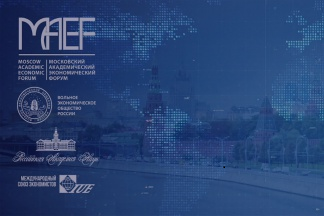 